 COUNTY FAIRMARKET STEER SALE2023 BUYERSThe 48th Annual Frederick County Fair Market Steer Sale was held on Friday, August 4, 2023.Twenty-nine steers totaling 38,092 pounds were sold at a gross income of $170,981.15.  The average price was $4.49 per pound.The Frederick County Fair Association and the youth of 4-H and FFA deeply appreciate the continued support of the many individuals and businesses who expressed their interest in the youth of our communityGrand Champion Steer – Purchased by Virginia Riggers for $7.00/lb.Reserve Grand Champion Steer – Purchased by Singhas & Michael for $6.25/lb.Additional Buyers of Market SteersVirginia RiggersSinghas & MichaelWayne GriffithRidgerunner ContainerCarmeuse Lime & StoneMonoflo InternationalTri Star DevelopmentRCS RecyclingWhite House FoodsNational Fruit ProductsPerry EngineeringH.H. Omps, Inc.Impact Pro PartsJames River EquipmentLight FarmsGore’s Custom SlaughterAdvantage Property ManagementClass A Designer ConcreteThe Frederick County Fair Association, FFA Chapters and 4-H Clubs would like to thank Freedom Ag & Energy, Winchester/Stephens City for sponsoring the advertisement to thank the buyers of the market animals shown by the youth. COUNTY FAIRMARKET HOG SALE2023 BUYERSThe 48th Annual Frederick County Fair Market Swine Sale was held on Friday, August 4, 2023. Fifty-five swine totaling 14,175 pounds were sold at a gross income of $114.851.00.  The averageprice was $8.10 per pound.The Frederick County Fair Association and the youth of 4-H and FFA deeply appreciate thecontinued support of the many individuals and businesses who expressed their interest in the youth of our community.Grand Champion Hog – Purchased by Virginia Riggers for $20.00/lb.Reserve Grand Champion Hog – Purchased by Carmeuse Lime & Stone for $17.50/lb.Additional Buyers of Market HogsVirginia Riggers Carmeuse Lime & StoneSinghas & MichaelA Cut AboveWayne & Michelle AndersonClass A Designer ConcreteVirginia Farm MarketAdvantage Property ManagementImpact Pro PartsRCS RecyclingRidgerunner ContainerMak Metal SupplyOff Road InnovationsCody, Caleb & Chet BodenMike & Ruth BodenTim PughJames River EquipmentPerry EngineeringBEE Tree Farms – Kim & Marietta WallsFNB BankDarling IngredientsBrian PayneD & M ContainerEmmart OilH. N. FunkhouserGore’s Custom SlaughterRiner Welding MechanicalStateline Sales & ServiceRockingham CoopAmino Power Show FeedMiller Machine & ToolThe Frederick County Fair Association, FFA Chapters and 4-H Clubs would like to thank Freedom Ag & Energy, Winchester/Stephens City for sponsoring the advertisement to thank the buyers of the market animals shown by the youth. COUNTY FAIRMARKET LAMB SALE2023 BUYERSThe 48th Annual Frederick County Fair Market Lamb Sale was held on Friday, August 4, 2023.Fifty-five Sheep totaling 6,247 pounds were sold at a gross income of $55,628.50.  The average price was $8.90 per pound.The Frederick County Fair Association and the youth of 4-H and FFA deeply appreciate the continued support of the many individuals and businesses who expressed their interest in the youth of our community.Grand Champion Market Lamb – Purchased by Capon Valley Bank for $18.00/lb.Reserve Grand Champion Market Lamb – Purchased by Darling Ingredients for $23.00/lb.Additional Buyers of Market LambsCapon Valley BankDarling IngredientsUnited BankRockingham Coop.Amino Power Show FeedCarmeuse Lime & StoneApple Valley Animal HospitalJeff WallaceCherry Grove FarmAthey’s Flooring & SandingCloverdale FarmAcorn Vet – Dr. Clara NelsonOliver Acres Family FarmRobert AshbyNewtown CreameryImpact Pro PartsMad Kettle FarmMS Heating & AirDorothy ConnerH.N. FunkhouserHorizon Farm CreditWest Oaks FarmCedar Hill FarmFreedom Ag & EnergyEdmond’s ExcavatingSnyder’s Show PigsAnimal Medical Center of Frederick CountyRusty & Emily RustGreg & Danita HewittPerry EngineeringWoodbine Farm MarketRusty Post FarmMarshall CFC Farm & Home CenterDiana RustLIVS Equine Massage TherapyRobert & Kathy SutphinVirginia RiggersThe Frederick County Fair Association, FFA Chapters and 4-H Clubs would like to thank Freedom Ag & Energy, Winchester/Stephens City for sponsoring the advertisement to thank the buyers of the market animals shown by the youth.FREDERICK COUNTY FAIRMARKET GOAT SALE2023 BUYERSThe 48th Annual Frederick County Fair Market Goat Sale was held on Friday August 4, 2023.Thirty-eight Goats totaling 3,179 pounds were sold at a gross income of $37,152.50.  The average price was $11.69 per pound.The Frederick County Fair Association and the youth of 4-H and FFA deeply appreciate the continued support of the many individuals and businesses who expressed their interest in the youth of our community.Grand Champion Market Goat– Purchased by 3 S Outfitters for $22.00/lb.Reserve Grand Champion Market Goat – Purchased by Class A Designer Concrete for $22.00/lb.Additional Buyers of Market Goats3 S OutfittersClass A Designer ConcreteFreedom Ag & EnergyRockingham Coop.Riner Welding MechanicalJefferson RentalsWinchester EquipmentJR’S Auto BodyRCS RecyclingMarshall CFC Farm & Home CenterRobert AshbyStateline Sales & ServiceRidge View FarmHorizon Farm CreditRussell Home BuildersLaura ConnerMike & Susan HarrisonMargie HarrisonClearbrook Feed & SupplyVirginia RiggersMBM LivestockGraystone FarmFirst Bank & TrustJason & Ann WisecarverERA Oakcrest – Rhonda ShadeLone Willow FarmGreg & Danita HewittRobert & Kathy SutphinCharles DeHaven ExcavatingL & B Portables LLCHayseed Cattle CoSteve & Chrissy BooneThe Frederick County Fair Association, FFA Chapters and 4-H Clubs would like to thank Freedom Ag & Energy, Winchester/Stephens City for sponsoring the advertisement to thank the buyers of the market animals shown by the youth.FREDERICK COUNTY FAIRPOULTRY & RABBIT2023 BUYERSUnited BankDarling IngredientsSchrock & Son Fine CarpentryClearbrook Feed & SupplySeeing Spots FarmShearer FarmJohnathan CripeDaryl & Teri AmbroseMad Kettle FarmMichael Morris – Moore, Clemens InsuranceWisecarver AuctionRichard & Mary Jane LeightBrian & Robin CatherJames McLaughlin Electrical ServicesRussell RefrigerationGracey SnyderHarold WhitacreDilbert WhitacreBent Staple FarmPartlow InsuranceMongold ExcavatingBethany MountsThe Walsh FamilyLIVS Equine Massage TherapySherwood Pines Christmas Tree FarmYount, Hyde & BarbourAnn & Jeff HartleyGina McIntireP. S. Pearrell AuctioneeringLynn MillerThe Nohle FamilyEnglish SuffolksNewtown Auction GalleryRusty & Emily RustCarmeuse Lime & StoneLone Willow FarmRobert E. BelfordStateline Sales & ServiceLineweaver FarmDeHaven Farms Lazer EngravingGardner’s Mobile Firewood ProcessingTimmy French for SenateCherry Grove FarmRussell Home BuildersWoodbine Farm MarketJ.A.R. AppraisalsOliver Acres Family FarmLoudoun StairsDry Creek Farm SouthJR’S Auto BodySimple RootsOliver Acres Family FarmNational Coatings & SuppliesRonnie BennerCedar Hill FarmOrchard View FarmWoodbine Farm MarketCLW LivestockMS Heating & AirThe Frederick County Fair Association, FFA Chapters and 4-H Clubs would like to thank Freedom Ag & Energy, Winchester/Stephens City for sponsoring the advertisement to thank the buyers of the market animals shown by the youth.2023 WINNERS OF LIVESTOCK EVENTS Market Lamb Show	Grand Champion:				Shown by Kennah Kerns	Reserve Champion:				Shown by Corinne Cooley	Showmanship:		Senior					Kennah Kerns		Reserve					Emma Wisecarver		Junior 					Lindsay Davis		Reserve 				Macie Hewitt		Senior Novice				Caleb GreeneJunior Novice				Annabelle BaileyReserve Novice				Harper LockridgeMarket Beef Show	Grand Champion:				Shown by Kennah Kerns	Reserve Champion:				Shown by Brooklyn Davis	Showmanship:		Senior 					Emma Wisecarver		Reserve					Kennah Kerns		Junior					Lindsay Davis		Reserve 				Ellie Scheulen		Senior Novice				Sarah Hawkins		Reserve Senior Novice			Ashlynn Stacy		Junior Novice				Yardley Lockridge		Reserve Junior Novice			Malise OlahMarket Hog Show	Grand Champion:				Shown by Paisley Poston	Reserve Champion:				Shown by Ethan Walsh	Showmanship:							Senior 					Gracey Snyder		Reserve					Eddyn Molden		Junior					Lindsay Davis		Reserve					Wyatt McFadden		Senior Novice				Joshua Gamez		Reserve	 Senior Novice			Bella Shiley		Junior Novice				Paisley Poston		Reserve	 Junior Novice			Hailey BallengerMarket Goat Show	Grand Champion:				Shown by Paisley Poston	Reserve	 Champion				Shown by Michael MillerShowmanship:		Senior 					Emma Wisecarver		Reserve					Kennah Kerns		Junior 					Brody Pugh		Reserve 				Harper Lockridge		Senior Novice				Hunter Eversole		Reserve	 Senior Novice			Isaac Bond		Junior Novice				Yardley Lockridge		Reserve	 Junior Novice			Paisley PostonThe 4-H Livestock Club was proud to sponsor of the Beef Rate of Gain contest. Cash prizes were presented to the winners Thursday night of the fair.1st Keller Cooley2nd Wyatt McFadden  3rd Mason  Patterson4th Destiny Morrison5th Destiny Morrison6th Ellie Scheulen7th Corinne Cooley8th Walter Davis9th Sarah Hawkins10th Walter DavisThe Livestock club sponsored the Supreme Showmanship contest held Friday morning of the fair.  They first were selected as champion showman or reserve showman of a species earlier in the week.  The Junior contestants were Lindsey Davis, Macie Hewitt, Wyatt McFadden, and Brody Pugh The Senior contestants were Kennah Kerns, Eddyn Molden, Gracey Snyder and Emma WisecarverChampion Junior - Lindsey DavisChampion Senior - Kennah KernsThe pen decorating contest was sponsored by the Stout Family.  Special thanks to them for providing prizes for the Champion and Reserve Champion in each of the following species, Beef, Sheep, Hogs, and Goats. Winners were as follows:Beef – Champion: Quinn Roush   Reserve: Malise OlahHogs- Champion: Dominic and Margaret Shearer  Reserve: Walter Davis Goats- Champion: Madison Strosnider Reserve: Kaycee RuckmanSheep-Champion: Quinn Roush   Reserve: Bella Shiley 4-H MEMBERSHIP POLICYCloverbud 4-H Members			 5- 8 years oldJunior 4-H Members				 9-11 years oldIntermediate 4-H Members			12-13 years oldSenior 4-H Members				14-18 years oldFor each of the age categories, youth must turn the entry age during the 4-H year, which is October 1 to September 30.  That is, youth who turn 5,9,12, and 14 between October 1 and September 30 of the current year may participate in these respective categories.Eligibility for 4-H membership terminates on December 31 of the year the member has their 19th birthday.The Frederick County 4-H Program is an Educational Division of Virginia Cooperative Extension.  Youth from ages 5 through 18 are provided opportunities to realize their full potential in many areas.  Activities involving citizenship, community service, leadership and achievement are stressed in the 4-H programs.  Youth ages 5-8 are eligible for membership in Cloverbuds, a non-competitive area of the organization.Volunteer community leaders are the heart of 4-H as they work closely with Extension Staff to provide a well-rounded educational experience for youth.There are 10 clubs in Frederick County involving over 250 youth and adult leaders.  Hundreds more are involved in school programs in Frederick County.  The community clubs meet in homes, church halls, and community centers.  Contact the Frederick County Extension Office at 665-5699 for the club nearest you!All Star/Honor Hens & Hares/Cloverbud				Sierra RudolphGolden Horseshoe					Rose McDonald & Faye Strickler Gore Spirits						Aneta SwisherHome & Harvest Homesteaders			Brooke SiglerHoof Hearted/Cloverbud				Lacee DienstLivestock Club					Kendra KernsRound Hill						Susan Lynch & Sherry WhittShooting Education					Mark McDonaldSoaring Arrows					Amy Ulland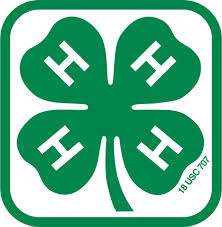 